5月11日に香取市にて生活困窮者自立支援業務の相談所を運営している『かとりサポートセンター』へ訪問し、研修を兼ねた見学に行ってきました。＜かとりサポートセンター内の様子＞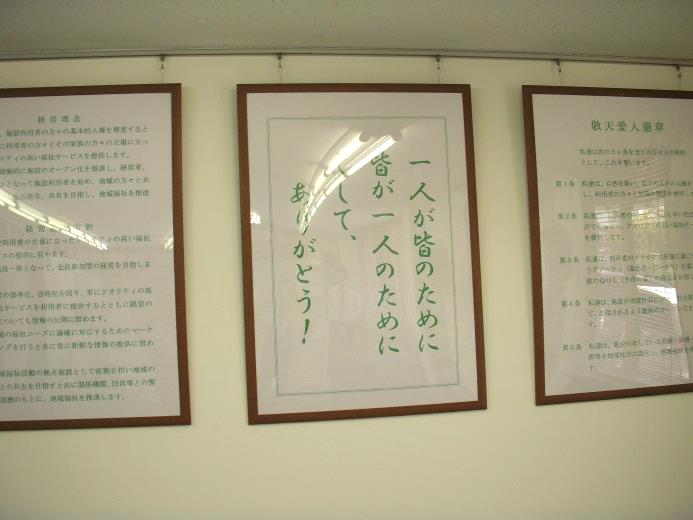 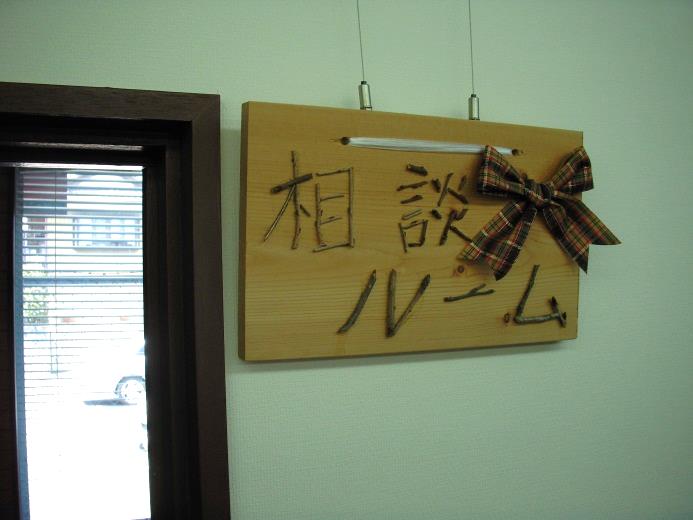 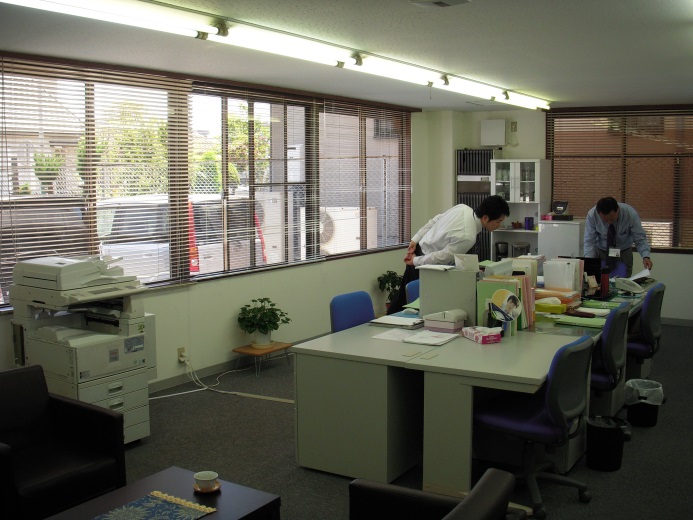 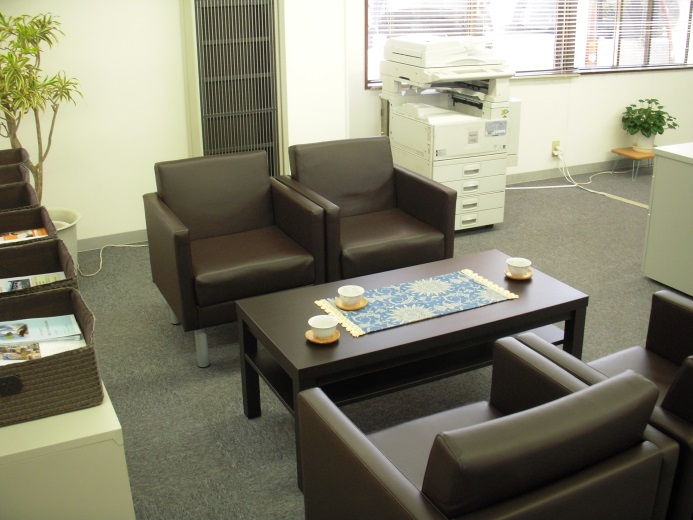 